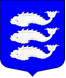 Местная администрация Внутригородского муниципального образованияСанкт-Петербургамуниципальный округ ВасильевскийПОСТАНОВЛЕНИЕ21 сентября 2017 г.			                			                                № 86О внесении изменений в постановление от 30.09.2016 г. № 90 «Об утверждении ведомственной целевой программы «Проведение подготовки и обучения неработающего населения способам защиты и действиям в чрезвычайных ситуациях, а также способам защиты от опасностей, возникающих при ведении военных действий или вследствие этих действий» на 2017 год»	На основании Закона Санкт-Петербурга «Об организации местного самоуправления в Санкт-Петербурге» от 23.09.2009 г. № 420-79, Устава внутригородского муниципального образования Санкт-Петербурга муниципальный округ Васильевский, в соответствии с Положением «О бюджетном процессе внутригородского муниципального образования Санкт-Петербурга муниципальный округ Васильевский» от 20.05.2010 г. № 5 утвержденным решением Муниципального совета МО Васильевский (в редакции решений Муниципального совета МО Васильевский от 12.05.2011 г. № 18, от 03.11.2011 г. № 27, от 21.08.2014 г. № 27, от 24.09.2015 г. № 28, от 19.10.2016 № 27, от 26.01.2017 № 03, от 22.05.2017 № 19), Местная администрация МО Васильевский, ПОСТАНОВЛЯЕТ:Внести в приложение №1 к ведомственной целевой программе МО Васильевский «Проведение подготовки и обучения неработающего населения способам защиты и действиям в чрезвычайных ситуациях, а также способам защиты от опасностей, возникающих при ведении военных действий или вследствие этих действий», утвержденной постановлением Местной администрации МО Васильевский от 30.09.2016 г. № 90, изменения согласно приложению № 1 к настоящему Постановлению.Контроль за исполнением настоящего Постановления возложить на начальника организационного отдела Местной администрации МО Васильевский Зайцева В.И.Разместить настоящее Постановление на официальном сайте внутригородского муниципального образования Санкт-Петербурга муниципальный округ Васильевский в информационно-телекоммуникационной сети «Интернет»: www.msmov.spb.ru.Настоящее постановление вступает в силу с момента его издания.Глава местной администрацииМО Васильевский                                                                                                             Д.В. ИвановПриложение к ведомственной целевой программеПЕРЕЧЕНЬ МЕРОПРИЯТИЙК ВЕДОМСТВЕННОЙ ЦЕлЕВОЙ ПРОГРАММЕ МО ВАСИЛЬЕВСКИЙ«Проведение подготовки и обучения неработающего населения способам защиты и действиям в чрезвычайных ситуациях, а также способам защиты от опасностей, возникающих при ведении военных действий или вследствие этих действий»№ п/пНаименование мероприятияУчастники мероприятияПланируемое количество участниковСрок исполненияСтоимость1 единицы,  руб.Общая сумма, руб.1.Издание 3-х брошюр по тематике ГО и ЧС тиражом по 500 экз. Размер А5, цветность 4+4, двухсторонняя печать, бумага 170 гр/м2, мелованнаяЖители МО Васильевский15002-3 квартал17,67265032.Издание 3-х листовок по тематике ГО и ЧС тиражом по 500 экз. Размер А5, цветность 4+4, двухсторонняя печать, бумага 130 гр/м2, мелованнаяЖители МО Васильевский15002-3 квартал5,4381473.Проведение  обучения неработающего населения муниципального округа по ГО и ЧС в УКП  в соответствии с графиком работы УКПНеработающее население муниципального округа14 часов
(300 человек)В течение годаБез финансированияПриобретение раздаточного материала при проведении обучения  неработающего:Блокноты, ручки, бумага  Неработающее население муниципального округа300В течение года50,50151504. Приобретение материальных средств для организации проведения занятий УКП: - цифровая камераНеработающее население муниципального округа12-3 квартал9 9909 990,005.Приобретение материальных средств для организации проведения занятий УКП: -  Мобильный модуль тестирования "Первая помощь"Неработающее население муниципального округа12-3 квартал29 00029 000,06.Приобретение материальных средств для организации проведения занятий УКП: - стенд «Биологическое оружие»Неработающее население муниципального округа12-3 квартал4 9054 905,007.Приобретение материальных средств для организации проведения занятий УКП: - стенд «Принцип работы и технические характеристики самоспасателей»Неработающее население муниципального округа12-3 квартал4 9054 905,008.Приобретение материальных средств для организации проведения занятий УКП: подписка на журнал «Гражданская защита», 12 месяцевНеработающее население муниципального  округа12С января 2018 года.358,334300ИТОГО:ИТОГО:ИТОГО:ИТОГО:ИТОГО:102 900